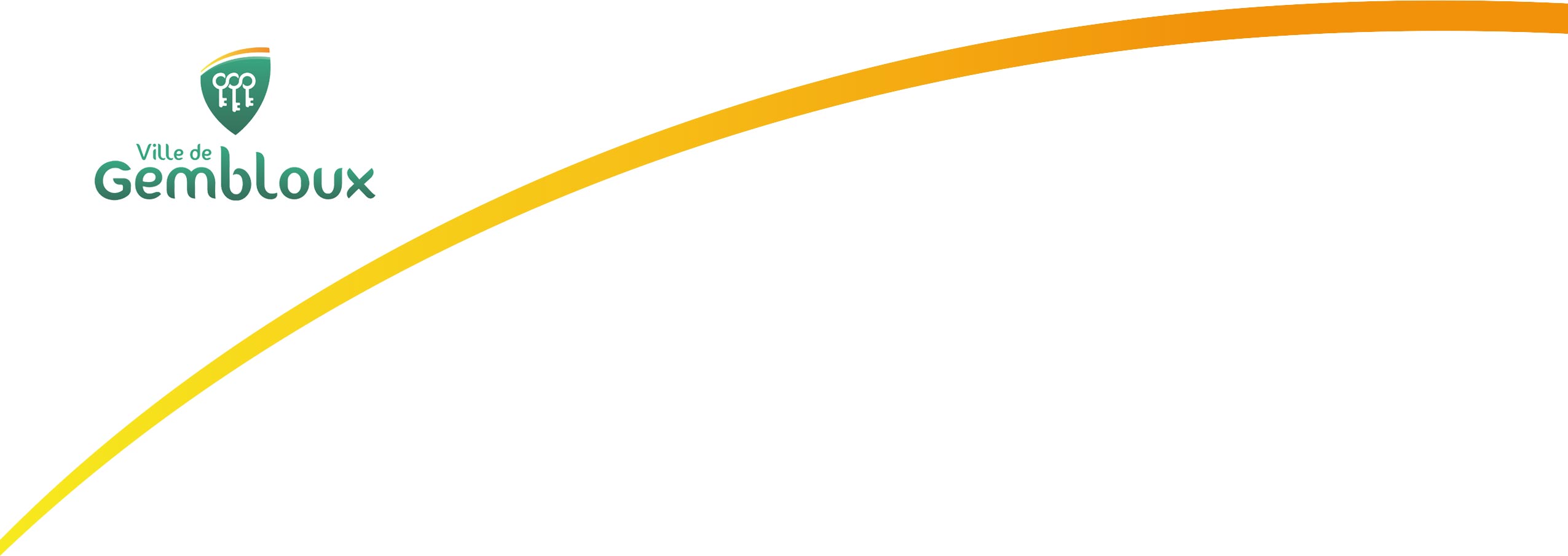 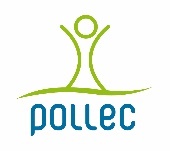 FORMULAIRE DE CANDIDATURECOMITE DE PILOTAGE DU PLAN d’ACTION EN FAVEUR DE L’ENERGIE DURABLE ET DU CLIMAT (PAEDC) DE LA VILLE DE GEMBLOUXJe soussigné(e) : Nom : ...........................................................................Prénom : ......................................................................Domicilié(e) à : Rue et n° : .....................................................................................................................................Code postal et entité : .................................................................................................................Téléphone : ....................................... Déclare avoir pris connaissance de la Charte de fonctionnement du comité de pilotage et de suivi du Plan d’Action pour l’Energie Durable et le Climat de la commune (PAEDC), et désire m’engager à titre gratuit comme membre dans ce comité pour une période de 9 ans.J’accepte être contacté par e-mail pour plus de facilités : OUI - NONAdresse e-mail1 : ..........................................................Je désire participer au comité de pilotage en tant que :Citoyen(ne) de Gembloux, du village : ……………………………………….Représentant(e) d’une association, d’un commerce, d’une entreprise, d’une école, d’un mouvement de jeunesse, d’un comité… ci-après dénommé(e) : ............................................................................................................Je joins mes motivations à participer à ce comité. Fait à ....................................................., le ................................................................... Signature de la/du candidat(e) Décrivez en quelques phrases, vos motivations à intégrer ce comité de pilotage (vous pouvez spécifier les thématiques qui vous intéressent le plus et vos compétences dans le domaine) :………………………………………………………………………………………………………………………………………………………………………………………………………………………………………………………………………………………………………………………………………………………………………………………………………………………………………………………………………………………………………………………………………………………………………………………………………………………………………………………………………………………………………………………………………………………………………………………………………………………………………………………………………………………………………………………………………………………………………………………………………………………………………………………………………………………………………………………………………………………………………………………………………………………………………………………………………………………………………………………………………………Question (sans obligation) : Quels sont, selon vous, les deux secteurs les plus gros émetteurs de gaz à effet de serre sur le territoire de Gembloux ?………………………………………………………………………………………………………………………………………………………………………………………………………………………………………………………………………………………………………………………………………………………………………………………………………………………………………………Vous pouvez répondre à ce formulaire au format papier après impression, ou directement sur le document en format Word.Ce formulaire de candidature complété et signé peut être transmis par courriel à l’adresse energie@gembloux.be, par voie postale à l’adresse de l’administration ou être déposé dans la boîte aux lettres de la commune. Les candidatures doivent être en possession de l’administration le 19 décembre 2021 au plus tard.Pour plus d’informations, veuillez prendre contact avec le service Energie par téléphone au 081/626 397 ou par mail à energie@gembloux.be.Conformément au RGPD, toutes les données personnelles récoltées sur ce document sont toutes indispensables à la constitution du comité de pilotage en question, vos informations personnelles ne seront utilisées que dans le cadre de cet appel à candidature. Elles sont gérées sous la responsabilité des représentants légaux de l’Administration communale de Gembloux. L’accès à ces données est limité aux services secrétariat, énergie et aux membres de ce même comité. 